Вектори у просторі1. Координати вектора. Довжина вектора1. Координати вектора Координати вектора  , що має початок в точці А і кінець в точці В, дорівнюють різниці відповідних координат точок В і А.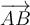 Координати вектора у просторі     Якщо початком вектора є точка А(хА;уА;zA), а кінцем – точка В(хВ;уВ;zB), то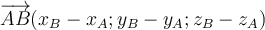 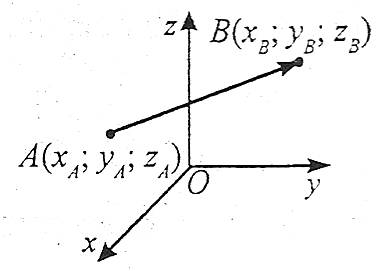      2. Довжина вектораДовжина вектора (абсолютна величина, або модуль) – довжина відрізка, що зображує вектор. Позначення: .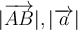 Довжина вектора у просторі     Якщо є вектор, то = , де  – модуль вектора,  – його координати.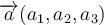 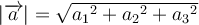 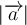 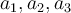      Одиничним називається вектор , у якого .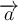 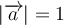      Нульовим називається вектор \, у якого початок і кінець збігаються. Нульовий вектор не має визначеного напрямку, а його модуль дорівнює нулю.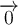      Задача 1. Знайдіть координати і довжини векторів  і , якщо А(2;-3;-1), В(-4;-8;5), С(3;1;-2).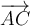 Розв’язання ( - 4 - 2; - 8 - ( - 3);5 - ( - 1)) =  ( - 6; - 5;6)\]; (3 - 2;1 - ( - 3); - 2 - ( - 1)) = (1;4; - 1)\]; = ;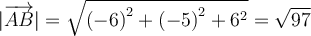  = .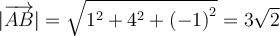      Відповідь: , ,\, .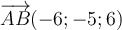 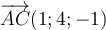 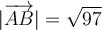 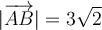 Рівність векторів у просторі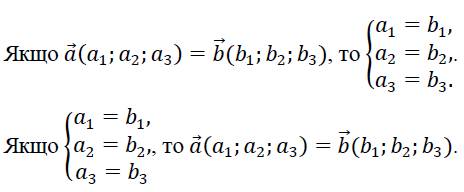 Протилежні вектори у просторі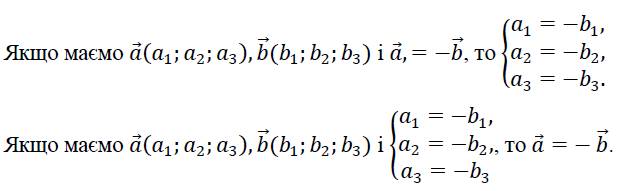 Домашнє завдання: 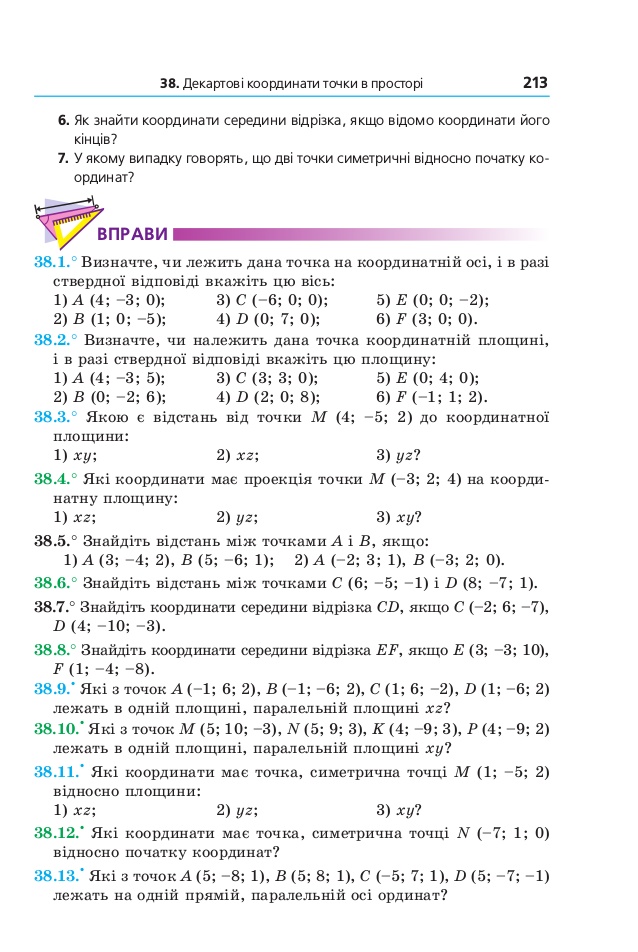 